ACTA DE LA DECIMA SESION ORDINARIA DEL HONORABLE AYUNTAMIENTO CONSTITUCIONAL DEL MUNICIPIO DE GOMEZ FARIAS, JALISCO.- - - - - - - - - - - - - - - - - - - - - - - - - - - - - - - - - - - - - - - - - - - - - - - - - - - - - - - - - - - - - - - - - - - - - - - - - - - - - - - - - - - - - - - - - - - - - - - - - - - - - - - - - - - - - - - - - - - - - - - - - - - - - - - - - - - - - - - - - - - - - - - - - - - - - - - - - - - - - - - - - - - - - - - ADMINISTRACION 2021-2024.- - - - - - - - - - - - - - - - - - - - - - - - - - - - - - - - - - - - - - - - - - - - - - - - - - - - - - - - - - - - - - - - - - - - - - - Siendo las 07:24 siete horas con veinticuatro minutos del día 30 treinta del   mes de mayo del año 2022 Dos Mil Veintidós y previamente convocados  en aras de Autonomía Municipal estipulada en el Artículo 115 de la Constitución Política de los Estados Unidos Mexicanos, se encuentran reunidos en Sala de Cabildo, los integrantes del Honorable Ayuntamiento Constitucional de Gómez Farías, Jalisco, con el objeto de celebrar la Décima Sesión Ordinaria de Ayuntamiento, de acuerdo a lo dispuesto por el artículo 29 veintinueve de la Ley del Gobierno y la Administración Pública Municipal de nuestra entidad, la cual  preside el  Lic. Néstor Emmanuel de la Cruz Macías, Presidente Municipal Constitucional, quien solicita a la Secretario de este   Ayuntamiento, dé cuenta de los miembros del Cuerpo Edilicio que se encuentran presentes en el salón de sesiones ubicado en la planta alta de esta Presidencia Municipal. Encontrándose presente los siguientes: Lic. Néstor Emmanuel de la Cruz Macías, Presidente Municipal Constitucional y los C.C. regidores, Judith Pérez de León de la Cruz, Jecsen Sánchez Rodríguez, Mayra Yaneth Rafael Eusebio, José Jaime de la Cruz Cano, Moisés Reyes Victoriano, Ariana Barajas Gálvez, Andrés Gaspar Reyes, Mayra Elena Mejía Delgadillo, María de Jesús Sánchez Chávez, así como la Abogada Alma Aurora Peña Gaspar, Síndico y Secretario General de este H. Ayuntamiento.- - - - - - - - - - - - - - - - - - - - - - - - - - - - - - - - - - - - - - - - - - - - - - - - - - - - - - - - - - - - - - - - - - - - - - - - - - - - - - - - - - - - - - PRIMER PUNTO. – Síndico y Secretario General. A continuación, procederé a tomar lista de asistencia a los ediles que conforman el H. Ayuntamiento Constitucional de Gómez Farías, Jalisco. Encontrándose presentes: - - - - - - - - - - - - - - - - - - - - - - - - - - - - - - - - - - - - - - - - - - - - - - - - - - - - - - - - - - - - NÉSTOR EMMANUEL DE LA CRUZ MACÍAS, Presidente……..Presente.ALMA AURORA PEÑA GASPAR, Síndico y Secretario General………............................................................………..........PresenteJUDITH PÉREZ DE LEÓN DE LA CRUZ, Regidor………………..Presente. JECSEN SÁNCHEZ RODRÍGUEZ, Regidor…………………Presente. MAYRA YANETH RAFAEL EUSEBIO, Regidor……....................Presente.JOSÉ JAIME DE LA CRUZ CANO, Regidor ……………………….Presente.  MOISÉS REYES VICTORIANO, Regidor…………………………..Presente. ARIANA BARAJAS GÁLVEZ, Regidor ………………….……...…Presente.   ANDRÉS GASPAR REYES, Regidor ………………………....……Presente.MAYRA ELENA MEJÍA DELGADILLO, Regidor ……………Presente. MARÍA DE JESÚS SÁNCHEZ CHÁVEZ, Regidor………………...Presente.Síndico y Secretario General. Presidente le informo que existe quórum legal para sesionar. - - - - - - - - - - - - - - - - - - - - - - - - - - - - - - - - - - - - - - - - - - - - - - - - - - - - - - - - - - - - - - - - - - - - - - - - - - - - - - - - - - - - - - - - - - - - - - - - - - - Presidente Municipal. Proceda por favor al desahogo de la misma.- - - - - - - - - - - - - - - - - - - - - - - - - - - - - - - - - - - - - - - - - - - - - - - - - - - - - - - - - - - - - - Síndico y Secretario General. Constituido, por lo tanto, el H. Cuerpo Edilicio del Ayuntamiento, se declara abierta esta Decima Sesión Ordinaria, correspondiente al día 30 treinta del mes de mayo del año 2022 dos mil veintidós, y validos los acuerdos que en ella se tomen. Ahora daré lectura a lo que es el, - - - - - - - - - - - - - - - - - - - - - - - - - - - - - - - - - - - - - - - - - - - - - - - - - - - - - - - - - - - - - - - - - - - - - - - - - - - - - - - - - - - - - - - - - - - - - - - - - - - - - SEGUNDO PUNTO. Lectura y en su caso aprobación del Orden del Día: - - - - - - - - - - - - - - - - - - - - - - - - - - - - - - - - - - - - - - - - - - - - - - - - - - - - - - - - - - - - - - - - - - - - - - - - - - - - - - - - - - - - - - - - - - - - - - - - - - - - - - - - - - - - - - - - - - - - - - - - - - - - - - - - - - - - ORDEN DEL DIA.- - - - - - - - - - - - - - - - - - - - - - - - - - - - - - - - - - - - - - - - - - - - - - - - - - - - - - - - - - - - - - - - - - - - - - - - - - - Lista de asistencia, verificación y declaración de Quórum Legal para sesionar; - - - - - - - - - - - - - - - - - - - - - - - - - - - - - - - - - - - - - - - - - - - -Lectura y en su caso aprobación del Orden del Día; - - - - - - - - - - - - - Lectura y en su caso aprobación del acta de la NOVENA SESION ORDINARIA DE AYUNTAMIENTO; - - - - - - - - - - - - - - - - - - - - - - - - -Análisis, discusión y en su caso aprobación de los integrantes del nuevo Consejo Municipal de Protección Civil de Gómez Farías, Jalisco; - - - - - - - - - - - - - - - - - - - - - - - - - - - - - - - - - - - - - - - - - - - - -Análisis, discusión y en su caso aprobación de Solicitud de Cambio de Uso de Suelo, de Espacios Verdes, Abiertos y Recreativos (EV-R) a Actividades Extractivas (AE), en específico “banco de arena franco-limosa”; - - - - - - - - - - - - - - - - - - - - - - - - - - - - - - - - - - - - - - - - - - - - -Análisis, discusión y en su caso autorización de la erogación por la cantidad de 206,718.00 (Doscientos seis mil setecientos dieciocho pesos 00/100 m.n.) para gastos ejecutados en la Plaza Principal de la cabecera municipal; - - - - - - - - - - - - - - - - - - - - - - - - - - - - - - - - - - - -Análisis, discusión y en su caso autorización de la erogación por la cantidad de 100,500.00 (Cien mil quinientos pesos 00/100 m.n.) para gastos ejecutados para la Declaratoria Patrimonial a Tololos y Coloradas; - - - - - - - - - - - - - - - - - - - - - - - - - - - - - - - - - - - - - - - - - - -Análisis, discusión y en su caso aprobación de los integrantes del Comité de Planeación Participativa para el Desarrollo Municipal (COPLADEMUN); - - - - - - - - - - - - - - - - - - - - - - - - - - - - - - - - - - - - - Análisis, discusión y en su caso autorización para la firma de Convenio Marco de Coordinación y Colaboración para el Impulso en la Implementación de Mecanismos Anticorrupción; - - - - - - - - - - - - - - -Asuntos Varios; - - - - - - - - - - - - - - - - - - - - - - - - - - - - - - - - - - - - - - -Clausura de la Sesión. - - - - - - - - - - - - - - - - - - - - - - - - - - - - - - - - - - - - - - - - - - - - - - - - - - - - - - - - - - - - - - - - - - - - - - - - - - - - - - - - -  - - - - - - - - - - - - - - - - - - - - - - - - - - - - - - - - - - - - - - - - - - - - - - - - - - - - - -Aquí me gustaría agregar al octavo punto lo que es la aprobación del Plan de Desarrollo Municipal, que fue uno de los documentos que les envié ayer, si están de acuerdo por favor manifestarlo levantando la mano quienes estén a favor…Aprobado por unanimidad. Quedando la votación de la siguiente manera, - - - - - - - - - - - - - - - - - - - - - - - - - - - - - - - - - - - - - - - - - - - - - - - - - NÉSTOR EMMANUEL DE LA CRUZ MACÍAS, Presidente…….....A Favor.ALMA AURORA PEÑA GASPAR, Síndico y Secretario General…......………………………………………..………................A Favor.JUDITH PÉREZ DE LEÓN DE LA CRUZ, Regidor…...............A Favor. JECSEN SÁNCHEZ RODRÍGUEZ, Regidor…………………….…A Favor. MAYRA YANETH RAFAEL EUSEBIO, Regidor…………..………..A Favor.JOSÉ JAIME DE LA CRUZ CANO, Regidor …………………..A Favor.  MOISÉS REYES VICTORIANO, Regidor……………………………A Favor ARIANA BARAJAS GÁLVEZ, Regidor ……………………….........A Favor.   ANDRÉS GASPAR REYES, Regidor ………………………………. A Favor.MAYRA ELENA MEJÍA DELGADILLO, Regidor ……….…..………A Favor.MARÍA DE JESÚS SÁNCHEZ CHÁVEZ, Regidor…..……………...A Favor. - - - - - - - - - - - - - - - - - - - - - - - - - - - - - - - - - - - - - - - - - - - - - - - - - - - - - - - - - - - - - - - - - - - - - - - - - - - - - - - - - - - - - - - - - - - - - - - - - - - - - - - - - - - - - -Regidora, Judith Pérez de León de la Cruz. Yo tengo una duda, en este reacomodo que se hizo no se ha notificado el reacomodo; porque tengo entendido que se hizo un reajuste. Por ejemplo, yo tengo una duda en mi área que es con marianito en coordinación, él está asumiendo tres cargos y he considerado que es incompetente porque me deja muchas actividades sin hacer. Ahorita en el ámbito educativo no está haciendo ya las actividades en fechas y a mí me gustaría someter a consideración; poner una persona más ahí, en esa área. - - - - - - - - - - - - - - - - - - - - - - - - - - - - - - - - - - - - - - - - - - - - - - - - - - - - - - - - - - - - - - - - - - - - - - - - - - - - - - - - - - - - - - - - - - - - - - Presidente, Néstor Emmanuel de la Cruz Macías. Nada más comentar que el responsable del tema ejecutivo soy yo. Entonces todos los lunes tengo reuniones con ellos y no me lo ha comentado recientemente, pero, voy a comentarlo con él. - - - - - - - - - - - - - - - - - - - - - - - - - - - - - - - - - - - - - - - - - - - - - - - - - - - - - - - - - - - - - - - - - - - - - - - - - - - - - - - - - - - - - - - - - - - - - - - - Regidora, Judith Pérez de León de la Cruz.  Si gustas hay que platicar los tres porque por allí hubo un detalle el viernes pasado. Yo, ya había hablado con él, no quiero hacerlo en público, lo mejor es que esté presente para aclarar las cosas y pues aclarar. A mi si me gustaría que se pusiera una persona más, pues tiene tres cargos. - - - - - - - - - - - - - - - - - - - - - - - - - - - - - - - - - - - - - - - - - - - - - - - - - - - - - - - - - - - - - - - - - - - - - - - - - - - - - - - - - - - Presidente, Néstor Emmanuel de la Cruz Macías.  Con gusto lo hacemos.- - - - - - - - - - - - - - - - - - - - - - - - - - - - - - - - - - - - - - - - - - - - - - - - - - - - - - -Síndico y Secretario General. Entonces se aprueba el Orden del Día, con la integración de los que es el Plan de Desarrollo Municipal. - - - - - - - - - - - - - - - - - - - - - - - - - - - - - - - - - - - - - - - - - - - - - - - - - - - - - - - - - - - - - - - - - - - - TERCER PUNTO. Síndico y Secretario General. Lectura y en su caso aprobación del acta correspondiente de la NOVENA SESION ORDINARIA DE AYUNTAMIENTO. Para esto solicito también la omisión de la lectura del acta. ¿Igual quien desee hacer uso de la voz? - - - - - - - - - - - - - - - - - - - - - - - - - - - - - - - - - - - - - - - - - - - - - - - - - - - - - - - - - - - - - - - - - - Presidente, Néstor Emmanuel de la Cruz Macías.  Nada más mencionar por ahí un error ortográfico, dice: Jensen y debe de ser Jecsen. - - - - - - - - - - - - - - - - - - - - - - - - - - - - - - - - - - - - - - - - - - - - - - - - - - - - - - - - - - - - - - - - - - Síndico y Secretario General. ¿Alguien más? Entonces quienes estén a favor de aprobar la Novena Acta de Sesión Ordinaria que levante la mano…aprobado por unanimidad. Quedando la votación de la siguiente manera, - - - - - - - - - - - - - - - - - - - - - - - - - - - - - - - - - - - - - - - - - - - - - - - - - NÉSTOR EMMANUEL DE LA CRUZ MACÍAS, Presidente…….....A Favor.ALMA AURORA PEÑA GASPAR, Síndico y Secretario General…......………………………………………..………................A Favor.JUDITH PÉREZ DE LEÓN DE LA CRUZ, Regidor…...............A Favor. JECSEN SÁNCHEZ RODRÍGUEZ, Regidor…………………….…A Favor. MAYRA YANETH RAFAEL EUSEBIO, Regidor…………..………..A Favor.JOSÉ JAIME DE LA CRUZ CANO, Regidor …………………..A Favor.  MOISÉS REYES VICTORIANO, Regidor……………………………A Favor ARIANA BARAJAS GÁLVEZ, Regidor ……………………….........A Favor.   ANDRÉS GASPAR REYES, Regidor ………………………………. A Favor.MAYRA ELENA MEJÍA DELGADILLO, Regidor ……….…..………A Favor.MARÍA DE JESÚS SÁNCHEZ CHÁVEZ, Regidor…..……………...A Favor. Por lo anterior es que es procedente el siguiente punto de acuerdo:- - - - - - - - - - - - - - - - - - - - - - - - - - - - - - - - - - - - - - - - - - - - - - - - - - - - - - - - - - - - - - - - - - - - - - - - - - - - - - - - ACUERDO 001/MAY/2022. - - - - - - - - - - - - - - - - - - - - - - - - - - - - - - - - - - - - - - - - - - - - - - - - - - - - - - - - - - - - - - - - - - - - - - - UNICO.- Se aprueban el Acta correspondiente a la Novena Sesión Ordinaria de Ayuntamiento. - - - - - - - - - - - - - - - - - - - - - - - - - - - - - - - - - - - - - - - - - - - - - - - - - - - - - - - - - - - - - - - - - - - - - - - - - - - - - - - - - - - - - - - - - - - - - - - - - - - - - - - - - - - - - - - - - - - - - - - - - - - - - - - - - - - - - - - - - - - - - - - - - - - - - - - - CUARTO PUNTO. Síndico y Secretario General. Análisis, discusión y en su caso aprobación de los integrantes del nuevo Consejo Municipal de Protección Civil de Gómez Farías. - - - - - - - - - - - - - - - - - - - - - - - - - - - - - - - - - - - - - - - - - - - - - - - - - - - - - - - - - - - - - - - - - - - - - - - - - - - - - - - - - Presidente, Néstor Emmanuel de la Cruz Macías.- - - - - - - - - - - - - - - - - - - H. AYUNTAMIENTO CONSTITUCIONAL DE GÓMEZ FARÍAS, JALISCO. - - - - - - - - - - - -P R E S E N T E. - - - - - - - - - - - - - - - - - - - - - - - - - - - - - - - - - - - - - - - - - - - - - - - - - - - - - - - - - - - - - - - - - - - - - - - - - - - - - - - - - - - - - - - - - - - - - - - - - - - - - - - - - - - - - - - - - - - - - - El que suscribe LIC. NESTOR EMMANUEL DE LA CRUZ MACÍAS, en mi carácter de Presidente Municipal de este Honorable Ayuntamiento de Gómez Farías, Jalisco, de conformidad con el artículo 115 de la Constitución Política de los Estados Unidos Mexicanos, artículo 15 de la Ley General de Protección Civil, 10,12,13,14,15,16 y 05 transitorio de la Ley de Protección Civil del Estado, y de conformidad con las bases generales de la Ley de Gobierno y la Administración Pública Municipal en el artículo 37 fracción VII y 170 fracción I del Reglamento del Gobierno y de la Administración Pública Municipal de Gómez Farías, Jalisco, es que me permito someter a consideración de este H. Ayuntamiento en Pleno, ANÁLISIS, DISCUSIÓN Y EN SU CASO APROBACIÓN DE LOS INTEGRANTES DEL NUEVO CONSEJO MUNICIPAL DE PROTECCIÓN CIVIL DE GÓMEZ FARÍAS, JALISCO, en base a la siguiente: - - - - - - - - - - - - - - - - - - - - - - - - - - - - - - - - - - - - - - - - - - - - - - - - - - - - - - - - - - - - - - - - - - - - - - - - - - - - - - - - - - - - - - - - EXPOSICION DE MOTIVOS - - - - - - - - - - - - - - - - - - - - - - - - - - - - - - - - - - - - - - - - - - - - - - - - - - - - - - - - - - - - - - - - - - - - - - - - - - - - - - - - - - - - -De conformidad con el artículo 15 de la Ley General de Protección Civil, en donde se tiene por objetivo general el proteger a la persona y sociedad ante la eventualidad de los riesgos, así como vulnerabilidad que provocan los fenómenos naturales, así como la Ley de Protección Civil del Estado nos establece que es responsabilidad de los Ayuntamientos reglamentar, planear, ejecutar y vigilar la aplicación de las disposiciones en materia de protección civil e integrar el Sistema Municipal de Protección Civil. - - - - - - - - - - - - - - - - - - - - - - - - - - - - - - - - - - - - - - - - - - - - - - - - - - - - - - - - - - - - - - - - - - - - - - - - - - - - - - - - - - - - - - - - - - - - - - - Por lo que al establecerse la obligatoriedad de que cada Ayuntamiento, en cada Municipio deberá constituir  un Consejo de Protección Civil, que será el órgano consultivo, de opinión y de coordinación de las acciones en la materia, cuyo fin primordial será: proteger la vida de la población, su patrimonio, la planta productiva, los servicios públicos y su entorno natural, ante fenómenos de carácter Geológico, Hidrometeorológico, Químico-Tecnológico, Sanitario-Ecológico y Socio-Organizativo, que pueden producir riesgo, emergencia o desastre. es así que se solicitan los siguientes:- - - - - - - - - - - - - - - - - - - - - - - - - - - - - - - - - - - - - - - - - - - - - - - - - - - - - - - - - - - - - - - - - - - - - - - - - - - - - - - - - - - - - - - - - - - - - - - - - - - - - - - - - - - - - - - - - - - - - - - - - - - - - - - - - - - - - - - - - PUNTOS DE ACUERDO - - - - - - - - - - - - - - - - - - - - - - - - - - - - - - - - - - - - - - - - - - - - - - - - - - - - - - - - - - - - - - - - - - - - - - - - - - - - - - - - - - - - - - - PRIMERO. - Se apruebe a los integrantes del Nuevo Consejo Municipal de Protección Civil de Gómez Farías, Jalisco. - - - - - - - - - - - - - - - - - - - - - - - - - - - - - - - - - - - - - - - - - - - - - - -SEGUNDO.- Notifíquese  e instruya al T.A.P. José de Jesús García Flores, para la instalación.- - - - - - - - - - - - - - - - - - - - - - - - - - - - - - - - - - - - - - - - - - - - - - - - - - - - - - - - - - - - - - - - - - ATENTAMENTE."2022, AÑO DE LA LIBERTAD DE EXPRESION"."2022, AÑO DE LA ATENCION INTEGRAL A NIÑAS, NIÑOS Y ADOLESCENTES CON CANCER EN JALISCO” San Sebastián del Sur, Municipio de Gómez Farías, Jalisco. 30 de mayo del año 2022. LIC. NÉSTOR EMMANUEL DE LA CRUZ MACÍAS. Presidente Municipal - - - - - - - - - - - - - - - - - - - - - - - - - - - - - - - - - - - - - - - - - - - - - - - - - - - - - - - - - - - - - - - - - - - - - - - - - - - - - - - - - - - - - - - - - - - - - - - - - - - - - - - - - - - - - - - - - - - - - - - - - - - - - - - - - - - - - - - - - - - - - - - - - - - - - - - - - - 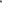 Presidente, Néstor Emmanuel de la Cruz Macías. Me permito presentar la siguiente propuesta. - - - - - - - - - - - - - - - - - - - - - - - - - - - - - - - - - - - - - - - - - - - - - - - - - - - - - - - - - - - - - - - - - - - - - - - - - - - - - - - - - - - - - - - - - - - - - - - - - - - - - - - - - - - - - - - - - - - - PRESIDENTES O MIEMBROS DE LAS COMISIONES EDILICIASPRESIDENTES O MIEMBROS DE LAS DEPENDENCIAS MUNICIPALESORGANISMOS O ASOCIACIONES REPRESENTATIVAS DE LA POBLACIÓNSíndico y Secretario General. ¿Señores regidores hay alguien de ustedes que desee hacer uso de la voz? de no ser así solicito que se apruebe este punto. Quienes estén a favor de aprobarlo lo manifiesten levantando la mano… aprobado por unanimidad. Quedando la votación de la siguiente manera, - - - - - - - - - - - - - - - - - - - - - - - - - - - - - - - - - - - - - - - - - - - - - - - -NÉSTOR EMMANUEL DE LA CRUZ MACÍAS, Presidente…….....A Favor.ALMA AURORA PEÑA GASPAR, Síndico y Secretario General…......………………………………………..………................A Favor.JUDITH PÉREZ DE LEÓN DE LA CRUZ, Regidor…...............A Favor. JECSEN SÁNCHEZ RODRÍGUEZ, Regidor…………………….…A Favor. MAYRA YANETH RAFAEL EUSEBIO, Regidor…………..………..A Favor.JOSÉ JAIME DE LA CRUZ CANO, Regidor …………………..A Favor.  MOISÉS REYES VICTORIANO, Regidor……………………………A Favor ARIANA BARAJAS GÁLVEZ, Regidor ……………………….........A Favor.   ANDRÉS GASPAR REYES, Regidor ………………………………. A Favor.MAYRA ELENA MEJÍA DELGADILLO, Regidor ……….…..………A Favor.MARÍA DE JESÚS SÁNCHEZ CHÁVEZ, Regidor…..……………...A Favor. Por lo anterior es que es procedente el siguiente punto de acuerdo:- - - - - - - - - - - - - - - - - - - - - - - - - - - - - - - - - - - - - - - - - - - - - - - - - - - - - - - - - - - - - - - - - - - - - - - - - - - - - - - ACUERDO 002/MAY/2022. - - - - - - - - - - - - - - - - - - - - - - - - - - - - - - - - - - - - - - - - - - - - - - - - - - - - - - - - - - - - - - - - - - - - - - - - PRIMERO. - Se apruebe a los integrantes del Nuevo Consejo Municipal de Protección Civil de Gómez Farías, Jalisco. - - - - - - - - - - - - - - - - - - - SEGUNDO.- Notifíquese  e instruya al T.A.P. José de Jesús García Flores, para la instalación.- - - - - - - - - - - - - - - - - - - - - - - - - - - - - - - - - - - - - - - - - - - - - - - - - - - - - - - - - - - - - - - - - - - - - - - - - - - - - - - - - - - - - - - - - - - - - - - - - - - - - - - - - - - - - - - - - - - - - - - - - - - - - - - - - - - - - - - - - - - - - - - - - - - - - - - - Síndico y Secretario General. Damos continuidad con el siguiente punto.- - - - - - - - - - - - - - - - - - - - - - - - - - - - - - - - - - - - - - - - - - - - - - - - - - - - - - - - -QUINTO PUNTO. Análisis, discusión y en su caso aprobación de Solicitud de Cambio de Uso de Suelo, Espacios Verdes, Abiertos y Recreativos (EV-R) a Actividades Extractivas (AE), en específico “banco de arena franco-limosa”. - - - - - - - - - - - - - - - - - - - - - - - - - - - - - - - - - - - - - - - - - - - - - - - - - - - - - - - - - - - - - - - - - - - - - - - - - - - - - - - - - - - - H. AYUNTAMIENTO CONSTITUCIONAL DE GÓMEZ FARÍAS, JALISCO.- - - - - - - - - - - -P R E S E N T E. - - - - - - - - - - - - - - - - - - - - - - - - - - - - - - - - - - - - - - - - - - - - - - - - - - - - - - - - - - - - - - - - - - - - - - - - - - - - - - - - - - - - - - - - - - - - - - - - - - - - - - - - - - - - - - - - - - - -El que suscribe LIC. NESTOR EMMANUEL DE LA CRUZ MACÍAS, en mi carácter de Presidente Municipal de este Honorable Ayuntamiento de Gómez Farías, Jalisco, en conformidad con el artículo 115 de la Constitución Política de los Estados Unidos Mexicanos, artículo 78, fracciones XXV y XXXIII; 170, fracción I, Reglamento del Gobierno y de la Administración Pública Municipal de Gómez Farías, Jalisco. Y artículo 284 del código urbano para el estado de Jalisco. Me permito someter a consideración de este H. Ayuntamiento en Pleno, INICIATIVA QUE PROPONE DICTAMEN QUE ELEVA AL PLENO DEL H. AYUNTAMIENTO DE GÓMEZ FARÍAS, JALISCO, SOLICITUD DE APROBACIÓN PARA CAMBIO DE USO DE SUELO PARA ACTIVIDADES EXTRACTIVAS (AE), EN ESPECÍFICO “BANCO DE ARENA FRANCO-LIMOSA” en base a la siguiente: - - - - - - - - - - - - - - - - - - - - - - - - - - - - - - - - - - - - - - - - - - - - - - - - - - - - - - - - - - - - - - - - - - - - - - - - - - - - - - - - - - - - - - - - - - - - - - - - - - - - - - - - - - - - - - - - - - - - - - - - - - - - - - - - - - - - - - - - EXPOSICION DE MOTIVOS - - - - - - - - - - - - - - - - - - - - - - - - - - - - - - - - - - - - - - - - - - - - - - - - - - - - - - - - - - - - - - - - - - - - - - - - - - - - - - - - - - - - Con fundamento en el artículo 115 constitucional en donde el estado establecerá como régimen interior el municipio, así como el que este se encontrará investido de personalidad jurídica y con la capacidad de administrarse económicamente, así como el artículo 78, fracciones XXV y XXXIII del Reglamento del Gobierno y de la Administración Pública Municipal de Gómez Farías, Jalisco, en donde el ayuntamiento tendrá que estar vigilando la vivienda, el desarrollo urbano. Así como el artículo 284, en sus fracciones I, II, III, en donde se especifica que es al municipio a quien se le debe de solicitar la certificación de usos y destinos, para administrar y controlar la zonificación de programas y desarrollo urbano, mediante dos tipos de dictámenes: I. Dictamen de usos y destinos y II. Dictamen de trazo, usos y destinos, en donde se solicita el cambio de ESPACIOS VERDES, ABIERTOS Y RECREATIVOS (EV-R) A ACTIVIDADES EXTRACTIVAS (AE), en específico “Banco de material geológico arena, franco-limosa”. Por lo que en búsqueda de la mejora y avance del municipio y siendo este posible es que se hace la solitud de los siguientes: - - - - - - - - - - - - - - - - - - - - - - - - - - - - - - - - - - - - - - - - - - - - - - - - - - - - - - - - - - - - - - - - - - - - - - - - - - - - - - - - - - - - - - - - - - - - - - - - - - - - PUNTOS DE ACUERDO - - - - - - - - - - - - - - - - - - - - - - - - - - - - - - - - - - - - - - - - - - - - - - - - - - - - - - - - - - - - - - - - - - - - - - - - - - - - - - - - - - - - - - - PRIMERO. - Se autorice el cambio de uso de suelo de ESPACIOS VERDES, ABIERTOS Y RECREATIVOS (EV-R) A ACTIVIDADES EXTRACTIVAS (AE), en específico “Banco de material geológico arena, franco-limosa”- - - - - - - - - - - - - - - - - - - - - - - - - - - - - - SEGUNDO.- Notifíquese e instrúyase al Arquitecto José Luis Carrillo para los fines legales a los que tenga lugar.- - - - - - - - - - - - - - - - - - - - - - - - - - - - - - - - - - - - - - - - - - - - - - - - - - - - - - - - - - - - - - - - - - - - - - - - - - - - - - - - - - - - - - - - - - - - - - - - - - - - - - - - - - - - - - - - - ATENTAMENTE. "2022, AÑO DE LA LIBERTAD DE EXPRESION"."2022, AÑO DE LA ATENCION INTEGRAL A NIÑAS, NIÑOS Y ADOLESCENTES CON CANCER EN JALISCO”. San Sebastián del Sur, Municipio de Gómez Farías, Jalisco. 30 de mayo del año 2022. LIC. NÉSTOR EMMANUEL DE LA CRUZ MACÍAS. Presidente Municipal. - - - - - - - - - - - - - - - - - - - - - - - - - - - - - - - - - - - - - - - - - - - - - - - - - - - - - - - - - - - - - - - - - - - - - - - - - - - - - - - - - - - - - - - - - - - - - - - - - - - - - - - - - - - - - - - - - - - - - - - - - - - - - - - - - - - - - - - - - - - - - - - - - Esa es la propuesta y comento que llego una solicitud en la cual se solicita por parte de un particular, que daré lectura al siguiente: . . . - - - - - - - - - - - - - - - - - - - - - - - - - - - - - - - - - - - - - - - - - - - - - - - - - - - - - - - - - -  - - - - - - -  Este es el oficio que el arquitecto Chávez Carrillo hizo llegar a nosotros.- - - - - - - - - - - - - - - - - - - - - - - - - - - - - - - - - - - - - - - - - - - - - - - - - - - - 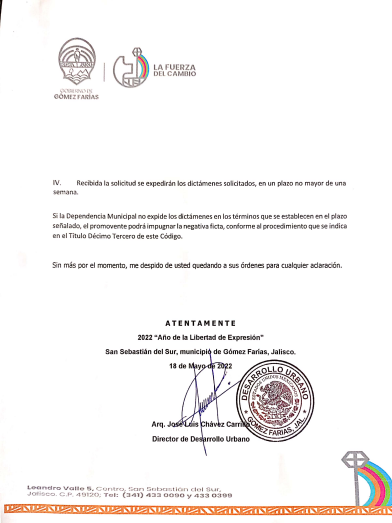 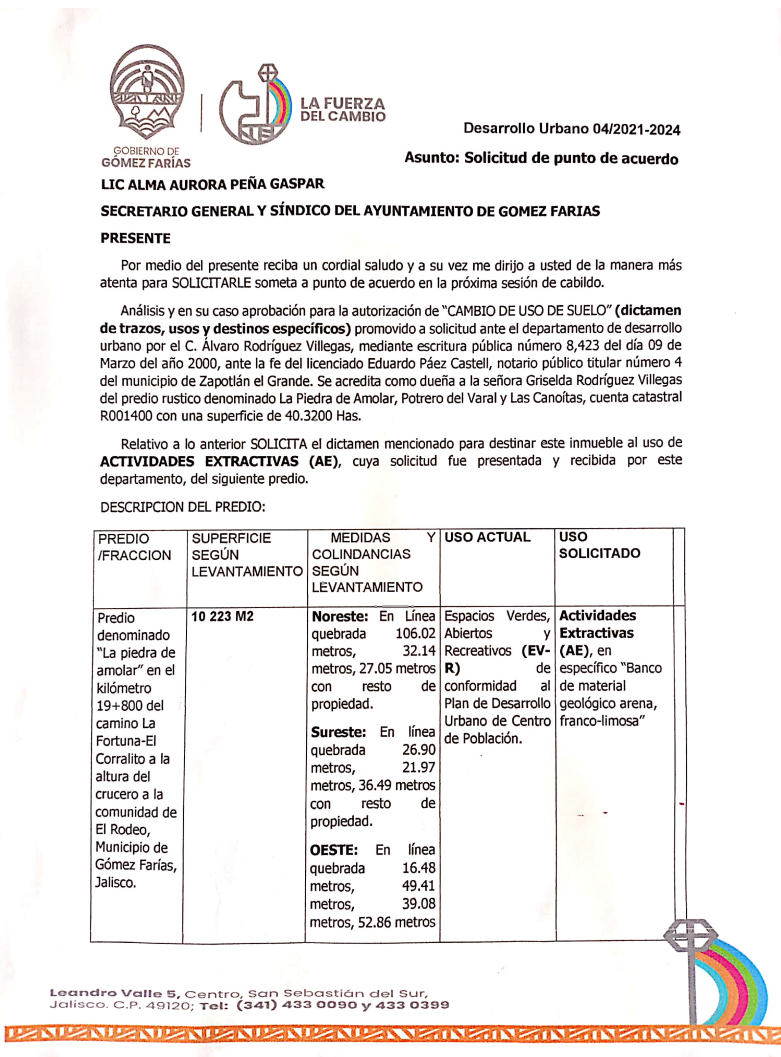 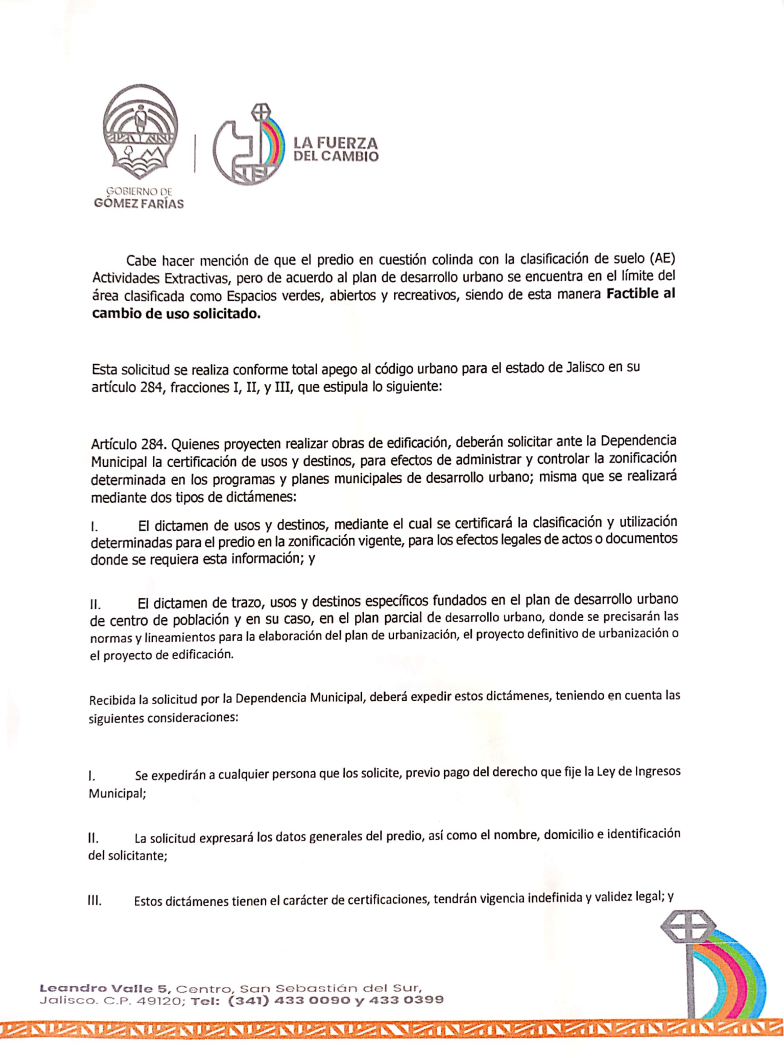 Síndico y Secretario General. ¿Hay alguien que desee hacer uso de la voz? … pide el uso de la palabra la regidora Ariana Barajas Gálvez, quien dice: si, que, en el punto de acuerdo, después de donde viene la propuesta que nos hace, diera continuidad específicamente banco de arena franco limosa, con las características, porque si no, queda abierto ese punto y se puede utilizar. Después de actividades de recreativas específicamente banco de arena franco limosa, si, nada más que se especifique a que está haciendo referencia el punto y quedaría así: - - -Análisis, discusión y en su caso aprobación de Solicitud de Cambio de Uso de Suelo, de Espacios Verdes, Abiertos y Recreativos (EV-R) a Actividades Extractivas (AE) en específico “Banco de material geológico arena, franco-limosa”Síndico y Secretario General. ¿Alguien más que desee hacer uso de la voz? … entonces quienes estén a favor de aprobar el cambio de uso de suelo que levante la mano… Aprobado por unanimidad. Quedando la votación de la siguiente manera, - - - - - - - - - - - - - - - - - - - - - - - - - - - -NÉSTOR EMMANUEL DE LA CRUZ MACÍAS, Presidente…….....A Favor.ALMA AURORA PEÑA GASPAR, Síndico y Secretario General…......………………………………………..………................A Favor.JUDITH PÉREZ DE LEÓN DE LA CRUZ, Regidor…...............A Favor. JECSEN SÁNCHEZ RODRÍGUEZ, Regidor…………………….…A Favor. MAYRA YANETH RAFAEL EUSEBIO, Regidor…………..………..A Favor.JOSÉ JAIME DE LA CRUZ CANO, Regidor …………………..A Favor.  MOISÉS REYES VICTORIANO, Regidor……………………………A Favor ARIANA BARAJAS GÁLVEZ, Regidor ……………………….........A Favor.   ANDRÉS GASPAR REYES, Regidor ………………………………. A Favor.MAYRA ELENA MEJÍA DELGADILLO, Regidor ……….…..………A Favor.MARÍA DE JESÚS SÁNCHEZ CHÁVEZ, Regidor…..……………...A Favor. Por lo anterior es que es procedente el siguiente punto de acuerdo:- - - - - - - - - - - - - - - - - - - - - - - - - - - - - - - - - - - - - - - - - - - - - - - - - - - - - - - - - - - - - - - - - - - - - - - ACUERDO 003/MAY/2022. - - - - - - - - - - - - - - - - - - - - - - - - - - - - - - - - - - - - - - - - - - - - - - - - - - - - - - - - - - - - - - - - - - - PRIMERO. - Se autorice el cambio de uso de suelo de ESPACIOS VERDES, ABIERTOS Y RECREATIVOS (EV-R) A ACTIVIDADES EXTRACTIVAS (AE), en específico “Banco de material geológico arena, franco-limosa”- - - - - - - - - - - - - - - - - - - - - - - - - - - - - - - - - - - - - - - - - -SEGUNDO.- Notifíquese e instrúyase al Arquitecto José Luis Carrillo para los fines legales a los que tenga lugar.- - - - - - - - - - - - - - - - - - - - - - - - - - - - - - - - - - - - - - - - - - - - - - - - - - - - - - - - - - - - - - - - - - - - - - - - - - - - - - - - - - - - - - - - - - - - - - - - - - - - - - - - - - - - - - - - - - - - - - - - - - - - - - -SEXTO PUNTO. – Análisis, discusión y en su caso autorización de la erogación por la cantidad de 206,718.00 (Doscientos seis mil setecientos dieciocho pesos 00/100 m.n.) para gastos ejecutados en la Plaza Principal de la cabecera municipal. - - - - - - - - - - - - - - - - - - - - - - - - - - - - - - - - - - - - - - - - - - - - - - - - - - - - - - - - - - - - - - - - - - - - - - - - Presidente, Néstor Emmanuel de la Cruz Macías. Como es de todos conocido se realizó lo que es la pinta de la plaza principal, así como de unas adecuaciones como cambio de candiles por pantallas hechas por las manos de artesanos de nuestro municipio, y lo que resulto de erogación fue la cantidad de $ 206,718.00 (Doscientos seis mil setecientos dieciocho pesos 00/100 m.n.) como gastos aplicados para esta acción específica, por lo cual, incluye la limpieza del toldo y la pinta de los quiosquitos y el quisco principal, entonces se pone a consideración el gasto para que quede complementada la erogación. - - - - - - - - - - - - - - - - - - - - - - - - - - - - - - - - - - - - - - - - - - - - - - - - - - - - - - - - - - - - - - - - - - Síndico y Secretario General. ¿Hay alguien que desee hacer uso de la voz?... de no ser así lo someto a su consideración, quienes estén a favor de aprobar lo que es la erogación por la cantidad de $206,718.00 (Doscientos seis mil setecientos dieciocho pesos 00/100 m.n.) que levante la mano… aprobado por unanimidad. . Quedando la votación de la siguiente manera, - - - - - - - - - - - - - - - - - - - - - - - - - - - - - - - - - - - NÉSTOR EMMANUEL DE LA CRUZ MACÍAS, Presidente…….....A Favor.ALMA AURORA PEÑA GASPAR, Síndico y Secretario General…......………………………………………..………................A Favor.JUDITH PÉREZ DE LEÓN DE LA CRUZ, Regidor…...............A Favor. JECSEN SÁNCHEZ RODRÍGUEZ, Regidor…………………….…A Favor. MAYRA YANETH RAFAEL EUSEBIO, Regidor…………..………..A Favor.JOSÉ JAIME DE LA CRUZ CANO, Regidor …………………..A Favor.  MOISÉS REYES VICTORIANO, Regidor……………………………A Favor ARIANA BARAJAS GÁLVEZ, Regidor ……………………….........A Favor.   ANDRÉS GASPAR REYES, Regidor ………………………………. A Favor.MAYRA ELENA MEJÍA DELGADILLO, Regidor ……….…..………A Favor.MARÍA DE JESÚS SÁNCHEZ CHÁVEZ, Regidor…..……………...A Favor. Por lo anterior es que es procedente el siguiente punto de acuerdo:- - - - - - - - - - - - - - - - - - - - - - - - - - - - - - - - - - - - - - - - - - - - - - - - - - - - - - - - - - - - - - - - - - - - - - - ACUERDO 004/MAY/2022. - - - - - - - - - - - - - - - - - - - - - - - - - - - - - - - - - - - - - - - - - - - - - - - - - - - - - - - - - - - - - - - - - - - - - - -PRIMERO.- Se Autoriza la erogación por la cantidad de 206,718.00 (Doscientos seis mil setecientos dieciocho pesos 00/100 m.n.) para gastos ejecutados en la Plaza Principal de la cabecera municipal. - - - - -SEGUNDO.- Notifíquese e instruya al Encargado de la Hacienda Municipal para los efectos legales correspondientes. - - - - - - - - - - - - - - - - - - - - - - - - - - - - - - - - - - - - - - - - - - - - - - - - - - - - - - - - - - - - - - - - - - - - - - - - - - - - - - - - - - - - - - - - - - - - - - - - - - - - - - - - - - - - - - - - - - - - - - - - SEPTIMO PUNTO. –Síndico y Secretario General. Análisis, discusión y en su caso autorización de la erogación por la cantidad de 100,500.00 (Cien mil quinientos pesos 00/100 m.n.) para gastos ejecutados para la Declaratoria Patrimonial a Tololos y Coloradas. - - - - - - - - - - - - - - - - - - - - - - - - - - - - - - - - - - - - - - - - - - - - - - - - - - - - - -Presidente, Néstor Emmanuel de la Cruz Macías. Como de todos es sabido se realizó el evento en días pasados de lo que fue la entrega de la Declaratoria de Patrimonio Cultural Inmaterial a Tololos y Coloradas, celebración y veneración a San Sebastián Peregrino y pues el resultado de la misma participación de quienes formaron parte del comité o de este protocolo, parte de los gastos como fue el sonido, la comida, el mueble, adornos, fueron parte de los gastos que nos correspondió erogar como municipio, la chirimía, entonces pues se pone a consideración este gasto a ejecutar para que quede debidamente comprobado. - - - - - - - - - - - - - - - - - - - - - - - - - - - - - - - - - - - - - - - - - - - - - - - - - - - - - - - - - - - - - - - - - - Síndico y Secretario General. ¿Si hay alguien que desee hacer uso de la voz que levante la mano? por lo que lo hace la regidora Ariana Barajas Gálvez, quien dice: si, yo quisiera un desglose previo de los gastos porque se me hace una cantidad excesiva más de cien mil pesos, cuando fueron como lo dice: las sillas, la birria, el sonido, las lonas, si acaso los cuetes que se quemaron cuando estuvimos en el escenario, los demás cuetes fueron a cargo de la iglesia, las bebidas todos lo dimos, entonces si quisiera saberlo porque es demasiado, digo el sonido no fue el sonidaso. Ni hubo pantallas. Las sillas no te cobran cincuenta pesos por silla, entonces si quisiera un previo desglose. - - - - - - - - - - - - - - - - - - - - - - - - - - - - - - - - - - - - - - - - - - - - - - - - - - - - - - - - - - - - - - - - - - - - - - - - - Presidente, Néstor Emmanuel de la Cruz Macías. Si, si nos permite en un momento se lo tenemos. - - - - - - - - - - - - - - - - - - - - - - - - - - - - - - - - - - - - - - - - - - - - - - - - - - - - - - - - - - - - - - - - - - - - - - - - - - - - - - - - - - - - - Regidor, Jecsen Sánchez Rodríguez. Propongo se someta a consideración y que posteriormente se le envié el desglose. - - - - - - - - - - - - - - - - - - - - - - - - - - - - - - - - - - - - - - - - - - - - - - - - - - - - - - - - - - - - - - Síndico y Secretario General. Quienes estén a favor de aprobar el séptimo punto que levante la mano… siete votos a favor. Quienes estén en abstención que levante la mano, cuatro abstenciones, es aprobado por mayoría.  Quedando la votación de la siguiente manera, - - - - - - - - - - - - - - - - - - - - - - - - - - - - - - - - - - - - - - - - - - - - - - - - - - - - - - - - - - - - - NÉSTOR EMMANUEL DE LA CRUZ MACÍAS, Presidente…….....A Favor.ALMA AURORA PEÑA GASPAR, Síndico y Secretario General…......………………………………………..………................A Favor.JUDITH PÉREZ DE LEÓN DE LA CRUZ, Regidor…...............A Favor. JECSEN SÁNCHEZ RODRÍGUEZ, Regidor…………………….…A Favor. MAYRA YANETH RAFAEL EUSEBIO, Regidor…………..………..A Favor.JOSÉ JAIME DE LA CRUZ CANO, Regidor …………………..A Favor.  MOISÉS REYES VICTORIANO, Regidor……………………………A Favor ARIANA BARAJAS GÁLVEZ, Regidor ……………………….........A Favor.   ANDRÉS GASPAR REYES, Regidor ………………………………. A Favor.MAYRA ELENA MEJÍA DELGADILLO, Regidor ……….…..………A Favor.MARÍA DE JESÚS SÁNCHEZ CHÁVEZ, Regidor…..……………...A Favor. H. AYUNTAMIENTO CONSTITUCIONAL DE GÓMEZ FARÍAS, JALISCO.- - - - - - - - -P R E S E N T E. - - - - - - - - - - - - - - - - - - - - - - - - - - - - - - - - - - - - - - - - - - - - - - - - - - - - - - - - - - - - - - - - - - - - - - - - - - - - - - - - - - - - - - - - - - - - - - - - - - - - - - - - - -La que suscribe ABG. ALMA AURORA PEÑA GASPAR, en mi carácter Síndico de este Honorable Ayuntamiento de Gómez Farías, Jalisco, de conformidad con el artículo 115 de la Constitución Política de los Estados Unidos Mexicanos, artículo 170, fracción II Reglamento del Gobierno y de la Administración Pública Municipal de Gómez Farías, Jalisco. Y artículos 4, fracción III; 38; 41 y 43 de la Ley de Planeación para el Estado de Jalisco. Me permito someter a consideración de este H. Ayuntamiento en Pleno, INICIATIVA QUE PROPONE DICTAMEN QUE ELEVA AL PLENO DEL H. AYUNTAMIENTO DE GÓMEZ FARÍAS, JALISCO, ANÁLISIS, DISCUSIÓN Y EN SU CASO APROBACIÓN DE LOS INTEGRANTES DEL COMITÉ DE PLANEACIÓN PARTICIPATIVA PARA EL DESARROLLO MUNICIPAL (COPLADEMUN), en base a la siguiente: - - - - - - - - - - - - - - - - - - - - - - - - - - - - - - - - - - - - - - - - - - - - - - - - - - - - - - - - - - - - - - - - - - - - - - - - - - - - - - - - - - - - - - - - - - - - - - - - - - - - - - - - - - - - - - - - -EXPOSICION DE MOTIVOS  - - - - - - - - - - - - - - - - - - - - - - - - - - - - - - - - - - - - - - - - - - - - - - - - - - - - - - - - - - - - - - - - - - - - - - - - - - - - - - - - Con fundamento en los artículos 4, fracción III; 38; 41 y 43 de la Ley de Planeación para el Estado de Jalisco, en donde la autoridad encargada de aplicar este reglamento son los Ayuntamientos, de igual forma establece que la Planeación Municipal debe de quedar a cargo de los Municipios y es COPLADEMUN el organismo auxiliar para esto, el cual debe de ser aprobado por los ayuntamientos. Es en base a lo que se menciona y a que se cumple con el artículo 42 de la antes mencionada ley que se solicita la aprobación de los integrantes de COPLADEMUN con las siguientes personas: - - - - - - - - - - - - - - - - - - - - - - - - - - - - - - - - - - - - - - - - - - - - - - - - - - - - - - - - - - - - - - - - - - - - - - - - - - - - - - Por lo que a continuación se hace la solicitud de los siguientes: - - - - - - - - - - - - - - - - - - - - - - - - - - - - - - - - - - - - - - - - - - - - - - - - - - - - - - - - - - - - - - - - - - - - - - - - - - - - - -  - - - - - - - - - - - - - - - - - - - - - - - -  PUNTOS DE ACUERDO - - - - - - - - - - - - - - - - - - - - - - - - - - - - - - - - - - - - - - - - - - - - - - - - - - - - - - - - - - - - - - - - - - - - - - - - - - - - - - - PRIMERO. - Se apruebe la integración de COPLADEMUN. - - - - - - - - - - - - - - - - - - -  SEGUNDO.- Notifíquese e instrúyase a la Arquitecta María de la Luz Fermín Bernabé para los fines legales a los que tenga lugar - - - - - - - - - - - - - - - - - - - - - - - - - - - - - - - - - - - - - - - - - - - - - - - - - - - - - - - - - - - - - - - - - - - - - - - - - - - - - - - - - - - - - - - - - - - ATENTAMENTE."2022, AÑO DE LA LIBERTAD DE EXPRESION". "2022, AÑO DE LA ATENCION INTEGRAL A NIÑAS, NIÑOS Y ADOLESCENTES CON CANCER EN JALISCO” San Sebastián del Sur, Municipio de Gómez Farías, Jalisco. 30 de mayo del año 2022.  ABG. ALMA AURORA PEÑA GASPAR. Síndico Municipal . - - - - - - - - - - - - - - - - - - - - - - - - - - - - - - - - - - - - - - - - - - - - - - - - - - - - - - - - - - - - - - - - - - - - - - - - - - - - - - - - - - - - - - - - - - - - - - - - - - - - - - - - - - - - - - - - - - - - - - - - - - - - - - - - - - - - - - Síndico y Secretario General. Incluyendo también lo que es el Plan de Desarrollo Municipal, también se les solicita su aprobación, ese fue el último que les envié ayer, no sé, si tuvieron oportunidad de leerlo. - - - - - ¿Alguien que desee hacer uso de la voz? de no ser así lo someto a su consideración quienes estén a favor de aprobar lo que es el octavo punto, que lo manifieste levantando la mano…aprobado por unanimidad. Quedando la votación de la siguiente manera, - - - - - - - - - - - - - - - - - - - - - - - - - - - - - - - - - - - - - - - - - - - - - - - - - - - - - - - - - - - - - - - - - - - - - - - - NÉSTOR EMMANUEL DE LA CRUZ MACÍAS, Presidente…….....A Favor.ALMA AURORA PEÑA GASPAR, Síndico y Secretario General…......………………………………………..………................A Favor.JUDITH PÉREZ DE LEÓN DE LA CRUZ, Regidor…...............A Favor. JECSEN SÁNCHEZ RODRÍGUEZ, Regidor…………………….…A Favor. MAYRA YANETH RAFAEL EUSEBIO, Regidor…………..………..A Favor.JOSÉ JAIME DE LA CRUZ CANO, Regidor …………………..A Favor.  MOISÉS REYES VICTORIANO, Regidor……………………………A Favor ARIANA BARAJAS GÁLVEZ, Regidor ……………………….........A Favor.   ANDRÉS GASPAR REYES, Regidor ………………………………. A Favor.MAYRA ELENA MEJÍA DELGADILLO, Regidor ……….…..………A Favor.MARÍA DE JESÚS SÁNCHEZ CHÁVEZ, Regidor…..……………...A Favor. Por lo anterior es que es procedente el siguiente punto de acuerdo:- - - - - - - - - - - - - - - - - - - - - - - - - - - - - - - - - - - - - - - - - - - - - - - - - - - - - - - - - - - - - - - - - - - - - - - ACUERDO 006/MAY/2022. - - - - - - - - - - - - - - - - - - - - - - - - - - - - - - - - - - - - - - - - - - - - - - - - - - - - - - - - - - - - - - - - - - - - - - -PRIMERO. - Se apruebe la integración de COPLADEMUN. - - - - - - - - -  SEGUNDO.- Notifíquese e instrúyase a la Arquitecta María de la Luz Fermín Bernabé para los fines legales a los que tenga lugar. - - - - - - - - - - - - - - - - - - - - - - - - - - - - - - - - - - - - - - - - - - - - - - - - - - - - - - - - - - - - - - - - - - - - - - - - - - - - - - - - - - - - - - - - - - - - - - - - - - - - - - - - - - - - - - - - - - NOVENO PUNTO. – Análisis, discusión y en su caso autorización para la firma de Convenio Marco de Coordinación y Colaboración para el Impulso en la Implementación de Mecanismos Anticorrupción. - - - - - - - - - - - - - - - - - - - - - - - - - - - - - - - - - - - - - - - - - - - - - - - - - - - - - - - - - - - - - - - - - - - - - - - - - - - - - - - - - - - - - - - - - - - - - H. AYUNTAMIENTO CONSTITUCIONAL DE GÓMEZ FARÍAS, JALISCO.- - - - - - - - -P R E S E N T E. - - - - - - - - - - - - - - - - - - - - - - - - - - - - - - - - - - - - - - - - - - - - - - - - - - - - - - - - - - - - - - - - - - - - - - - - - - - - - - - - - - - - - - - - - - - - - - - - - - - - - - - - - - - - - - La que suscribe ABG. ALMA AURORA PEÑA GASPAR, en mi carácter de Síndico de este Honorable Ayuntamiento de Gómez Farías, Jalisco, de conformidad con el artículo 115 de la Constitución Política de los Estados Unidos Mexicanos, artículos 38, fracción II y 77 de la Ley del Gobierno y la Administración Pública Municipal del Estado de Jalisco, así como el artículo 35, fracción IX del Reglamento del Gobierno y de la Administración Pública Municipal de Gómez Farías, Jalisco y demás relativos y aplicables. Me permito exponer a su consideración de este H. Ayuntamiento en Pleno, INICIATIVA QUE PROPONE ANÁLISIS, DISCUSIÓN Y EN SU CASO AUTORIZACIÓN PARA LA FIRMA DE  CONVENIO MARCO DE COORDINACIÓN Y COLABORACIÓN PARA EL IMPULSO EN LA IMPLEMENTACIÓN DE MECANISMOS ANTICORRUPCIÓN, en base a la siguiente: - - - - - - - - - - - - - - - - - - - - - - - - - - - - - - - - - - - - - - - - - - - - - - - - - - - - - - - - - - - - - - - - - - - - - - - - - - - - - - - - - - - - - - - - - - - - - - - - - - - - - - - - - - - - - - -  EXPOSICION DE MOTIVOS  - - - - - - - - - - - - - - - - - - - - - - - - - - - - - - - - - - - - - - - - - - - - - - - - - - - - - - - - - - - - - - - - - - - - - - - - - - - - - - - De conformidad a lo establecido por los artículos 38, fracción II y 77 de la Ley del Gobierno y la Administración Pública Municipal del Estado de Jalisco, facultad del Ayuntamiento el celebrar convenios con gobierno del Estado, esto con el fin de que este se haga cargo de manera temporal con algunos servicios y a su vez darles mejoramiento; así mismo el artículo 35, fracción IX del Reglamento del Gobierno y de la Administración Pública Municipal de Gómez Farías, Jalisco, faculta al Ayuntamiento para Celebrar convenios con instituciones públicas y privadas tendientes a la realización de obras de interés público dentro del ámbito de su competencia. - - - - - - - - - - - - - - - - - - - - - - - - Expuesto lo anterior, así como las consideraciones fundadas y motivadas propongo los siguientes: - - - - - - - - - - - - - - - - - - - - - - - - - - - - - - - - - - - - - - - - - - - - - - - - - - - - - - - - - - - - - - - - - - - - - - - - - - - - - - - - - - - - - - - - - - - - - - - - - - - - - - - - - - - - - - - - - - - - - - - - - - - - - - - - - - - - - - - - PUNTOS DE ACUERDO - - - - - - - - - - - - - - - - - - - - - - - - - - - - - - - - - - - - - - - - - - - - - - - - - - - - - - - - - - - - - - - - - - - - - - - - - - - - - - - - - - - PRIMERO. - Se Autorice e instruya a los CC. Néstor Emmanuel de la Cruz Macías, Alma Aurora Peña Gaspar y Oscar Velasco Romero; Presidente Municipal, Síndico y Secretario General y Encargado del Órgano Interno de Control para que firmen el Convenio con Gobierno del Estado. - - - - - - - - - - - - - - - - - - - - - - - - - - - - - - - - - - - - SEGUNDO. -  Notifíquese al Presidente Municipal, Síndico y Secretario General, Encargado del Órgano Interno de Control, para los efectos legales correspondientes. - - - - - - - - - - - - - - - - - - - - - - - - - - - - - - - - - - - - - - - - - - - - - - - - - - - - - - - - - - - - - - - ATENTAMENTE. "2022, AÑO DE LA LIBERTAD DE EXPRESION" ."2022, AÑO DE LA ATENCION INTEGRAL A NIÑAS, NIÑOS Y ADOLESCENTES CON CANCER EN JALISCO”. San Sebastián del Sur, Municipio de Gómez Farías, Jalisco. 30 de mayo del año 2022. ABG. ALMA AURORA PEÑA GASPAR. Síndico Municipal.- - - - - - - - - - - - -- - - - - - - - - - - - - - - - - - - - - - - - - - - - - - - - - - - - - - - - - - - - - - - - - - - - - - - - - - - - - - - - - - - - - - - - - - - - - - - - - - - - - - - - - - - - - - - - - - - - - - - - - - - - - - Este convenio va en consideración a lo que es combate a la corrupción en coordinación a lo que es control interno de aquí de nuestro municipio y se está solicitando la firma de la colaboración. Igual ya se los había hecho llegar, no sé si también gusten hacer uso de la voz o si tienen alguna observación… de no ser así lo someto a su consideración. Quienes estén a favor de aprobarlo que lo manifieste levantando la mano…aprobado por unanimidad. Quedando la votación de la siguiente manera, - - - - - - - - - - - - - - - - - - - - - - - - - - - - - - - - - - - - - - - - - - - - - - - - - - - - - - - - - - - - - - - - - - - - - - - - - - - - - - - - - - - - - - - - - - - -NÉSTOR EMMANUEL DE LA CRUZ MACÍAS, Presidente…….....A Favor.ALMA AURORA PEÑA GASPAR, Síndico y Secretario General…......………………………………………..………................A Favor.JUDITH PÉREZ DE LEÓN DE LA CRUZ, Regidor…...............A Favor. JECSEN SÁNCHEZ RODRÍGUEZ, Regidor…………………….…A Favor. MAYRA YANETH RAFAEL EUSEBIO, Regidor…………..………..A Favor.JOSÉ JAIME DE LA CRUZ CANO, Regidor …………………..A Favor.  MOISÉS REYES VICTORIANO, Regidor……………………………A Favor ARIANA BARAJAS GÁLVEZ, Regidor ……………………….........A Favor.   ANDRÉS GASPAR REYES, Regidor ………………………………. A Favor.MAYRA ELENA MEJÍA DELGADILLO, Regidor ……….…..………A Favor.MARÍA DE JESÚS SÁNCHEZ CHÁVEZ, Regidor…..……………...A Favor. Por lo anterior es que es procedente el siguiente punto de acuerdo:- - - - - - - - - - - - - - - - - - - - - - - - - - - - - - - - - - - - - - - - - - - - - - - - - - - - - - - - - - - - - - - - - - - - - - - ACUERDO 007/MAY/2022. - - - - - - - - - - - - - - - - - - - - - - - - - - - - - - - - - - - - - - - - - - - - - - - - - - - - - - - - - - - - - - - - - - - - - - -PRIMERO. - Se Autorice e instruya a los CC. Néstor Emmanuel de la Cruz Macías, Alma Aurora Peña Gaspar y Oscar Velasco Romero; Presidente Municipal, Síndico y Secretario General y Encargado del Órgano Interno de Control para que firmen el Convenio con Gobierno del Estado. - - - - - - - - - - - - - - - - - - - - - - - - - - - - - - - - - - - - - - - - - - - - - - -SEGUNDO. -  Notifíquese al Presidente Municipal, Síndico y Secretario General, Encargado del Órgano Interno de Control, para los efectos legales correspondientes. - - - - - - - - - - - - - - - - - - - - - - - - - - - - - - - - - - - - - - - - - - - - - - - - - - - - - - - - - - - - - - - - - - - - - - - - - - - - - - - - - - - - - - - - - - - - - - - - - - - - - - - - - - - - - - - - - - - - - - - - - - - - - - - - - - - - - - - - - - - - DECIMO PUNTO. – Síndico y Secretario General. Asuntos Varios. - - - - - - - - - - - - - - - - - - - - - - - - - - - - - - - - - - - - - - - - - - - - - - - - - - - - - - - ¿Hay alguien que desee agregar algo? - - - - - - - - - - - - - - - - - - - - - - - - - - - - - - - - - - - - - - - - - - - - - - - - - - - - - - - - - - - - - - - - - - - - - - - - - - - - -Solicita el uso de la voz el regidor, Andrés Gaspar Reyes, quien dice: si como comentario, la verdad no he tenido oportunidad de ir a ver, pero me llegaron comentarios que los panteones de aquí de Gómez pues están un poco sucios, no sé el motivo. La verdad no me consta porque no he tenido oportunidad de venir a ver, no sé si platicar con el señor encargado de los panteones o que está pasando o no hay. - - - - - - - - - - - - - - - - - - - - - - - - - - - - - - - - - - - - - - - - - - - - - - - - - - - - - - - - - - - - - - - - - - - - - - - Presidente, Néstor Emmanuel de la Cruz Macías. Lo primero es que se dé una vuelta. - - - - - - - - - - - - - - - - - - - - - - - - - - - - - - - - - - - - - - - - - - - - - - - - - - - - - - - - - - - - - - - - - - - - - - - - - - - - - - - - - - - - - - - - - - - - - - - Regidor, Andrés Gaspar Reyes. La primera vez que fui, si los vi mal, pues. Muy sucios, no había botes y ahora que fue de las madres si me estuvieron llegando comentarios que estaban sucios. No me consta, me llegaron comentarios y como usted dijo “pruebas” y la verdad no las traigo, es  como comentario. No sé, por eso pregunto, si hay encargado del panteón, le hace falta algo al señor o ¡no se! - - - - - - - - - - - - - - - - - - - - - - - - - - - - - - - - - - - - - - - - - - - - - - - - - - - - - - - - - - - - - - - - - - - - - - Presidente, Néstor Emmanuel de la Cruz Macías. Si hay encargado del panteón nada más seria si fue antes o posterior, porque yo los visite antes del día de las madres. Todos estaban en condiciones, incluso mandamos personal. Probablemente después con el tema de las flores y todo lo demás hayan quedado sucios y hayan quedado así. - - - - - - - - - - - - - - - - - - - - - - - - - - - - - - - - - - - - - - - - - - - - - - - - - - - - - - - - - - - - - - - - - - - Regidor, Andrés Gaspar Reyes. No me consta, no me consta, me llegaron los comentarios, no tuve oportunidad de ir a ver y supervisar personalmente, por eso mi comentario, es una pregunta pues. - - - - - - - - - - - - - - - - - - - - - - - - - - - - - - - - - - - - - - - - - - - - - - - - - - - - - - - - - - - - Presidente, Néstor Emmanuel de la Cruz Macías. Ahorita tengo un compromiso, si no le decía ahorita vamos con gusto, pero a partir de mañana a la hora que guste personalmente lo acompaño. - - - - - - - - - - - - - - - - - - - - - - - - - - - - - - - - - - - - - - - - - - - - - - - - - - - - - - - - - - - - - - - Regidor, José Jaime de la Cruz Cano. Creo que es cuestión de ir a ver y apoyar a los encargados para ver que les hace falta, en mi caso me tocan deportes y el encargado de cada unidad te hacen la petición que corresponde, entonces yo tengo que venir para arreglar las cosas y llevarle, entonces es cuestión de que lo visites para ver si le hace falta una escoba o un recogedor o bolsas para la basura y ¡llevárselas! - - - - - - - - - - - - - - - - - - - - - - - - - - - - - - - - - - - - - - - - - - - - - - - - - - - - - - - - - Regidora, Judith Pérez de León de la Cruz. Lo que yo si soy testigo, si fui, yo si vi, tengo a mi mama allá arriba, de acá no me consta, pero de allá arriba. Todo lo de protección civil estaba todo acomodadito, lo que si observe, es que, si había bastante basura regamusa, como que el señor, quiero saber no la está quemando; como dice aquí el regidor te hace falta ver que le hace falta al señor, si cerillos y algo para que la queme. - - - - - - - - - - - - - - - - - - - - - - - - - - - - - - - - - - - - - - - - - - - - - - - - - - - - - - - - - Presidente, Néstor Emmanuel de la Cruz Macías. No ya no queman. La instrucción es que no quemen basura. - - - - - - - - - - - - - - - - - - - - - - - - - - - - - - - - - - - - - - - - - - - - - - - - - - - - - - - - - - - - - - - - - - - - - - - - - - - - - - Regidora, Judith Pérez de León de la Cruz. Ha entonces no la recogen, yo pienso que todo eso vuela, vuela y se esparce por todo el panteón. Si hay demasiada basura seca y vidrios y todo, pero en cuanto a protección si estaba muy bien. Si se me hizo bien porque no tenían las cintas y si, si tenían esta vez las cintas. - - - - - - - - - - - - - - - - - - - - - - - - - - - - - - - - - - - - - - - - - - - - - - - - - - - - - - - - - - - - - - - - - - - - - - - - - - - - - - - - - - - - - - - Síndico y Secretario General. ¿Alguien más?. - - - - - - - - - - - - - - - - - - - - - - - - - - - - - - - - - - - - - - - - - - - - - - - - - - - - - - - - - - - - - - - - - - - - - - - - El regidor Jecsen Sánchez Rodríguez, solicita el uso de la voz y comenta:“yo tengo un punto, de hecho, en las comisiones de alumbrado público, me toco o hubo ya un intento con Hugo de que se retrasaron los focos por eso habían fallado ya muchas lámparas por el tema del proveedor, pero también revisando mire que ya también traen una escalera en mal estado y de hecho ya se había caído un muchacho, no recuerdo su nombre, entonces también pues solicito a consideración de ustedes también se apruebe para una compra nueva de una escalera  para mayor seguridad para el personal y se optimice el trabajo en el cambio de luminarias. Todavía no tengo el costo, regularmente cotizamos varias escaleras están entre ocho mil y diez mil pesos las de nueve y diez metros reforzadas, hay más económicas de tres mil cuatro mil, pero obviamente pasaría lo mismo. - - - - - - - - - - - - - - - - - - - - - - - - - - - - - - - - - - - - - - - - - - - - - - - - - - - - - - - - - - - - - - - - - - - - - - - - - - - - - - - - - - - - Síndico y Secretario General. Alguien más. Ese punto está a su consideración, quienes estén a favor de aprobar una compra de una escalera para alumbrado público…aprobado por unanimidad. Quedando la votación de la siguiente manera, - - - - - - - - - - - - - - - - - - - - - - - - - - - - - - - - - - - - - - - - - - - - - - - - - - - - - - - - - - - - - - - - - - - - - - - - NÉSTOR EMMANUEL DE LA CRUZ MACÍAS, Presidente…….....A Favor.ALMA AURORA PEÑA GASPAR, Síndico y Secretario General…......………………………………………..………................A Favor.JUDITH PÉREZ DE LEÓN DE LA CRUZ, Regidor…...............A Favor. JECSEN SÁNCHEZ RODRÍGUEZ, Regidor…………………….…A Favor. MAYRA YANETH RAFAEL EUSEBIO, Regidor…………..………..A Favor.JOSÉ JAIME DE LA CRUZ CANO, Regidor …………………..A Favor.  MOISÉS REYES VICTORIANO, Regidor……………………………A Favor ARIANA BARAJAS GÁLVEZ, Regidor ……………………….........A Favor.   ANDRÉS GASPAR REYES, Regidor ………………………………. A Favor.MAYRA ELENA MEJÍA DELGADILLO, Regidor ……….…..………A Favor.MARÍA DE JESÚS SÁNCHEZ CHÁVEZ, Regidor…..……………...A Favor. Por lo anterior es que es procedente el siguiente punto de acuerdo:- - - - - - - - - - - - - - - - - - - - - - - - - - - - - - - - - - - - - - - - - - - - - - - - - - - - - - - - - - - - - - - - - - - - - - - ACUERDO 008/MAY/2022. - - - - - - - - - - - - - - - - - - - - - - - - - - - - - - - - - - - - - - - - - - - - - - - - - - - - - - - - - - - - - - - - - - - - - - -UNICO.- Se autoriza la compra de una escalera para alumbrado público.- - - - - - - - - - - - - - - - - - - - - - - - - - - - - - - - - - - - - - - - - - - - - - - - - - - - -- - - - - - - - - - - - - - - - - - - - - - - - - - - - - - - - - - - - - - - - - - - - - - - - - - - - -Pide el uso de la voz el regidor, Andrés Gaspar Reyes y le es concedido quien dice: otro punto, bueno, no sabía que había encargado de vialidad el comandante, no sé, se nos autorice a los dos sentarnos y ver unas acciones porque la verdad las vialidades están muy mal acomodadas tenemos mucho accidente en moto. Apoyarnos en hacer un plan, sentarnos para hacer un plan para disminuir todos esos temas y también hay un desorden en estacionamientos y todo eso y dar un pequeño orden a todo eso. - - - - - - - - - - - - - - - - - - - - - - - - - - - - - - - - - - - - - - - - - - - - Se puede tomar del reglamento de vialidad del estado, más o menos meter en cintura a muchos que somos muy irresponsables pues, porque pues si ponemos una sugerencia apoyo a transporte del estado vienen una hora, dos horas y luego hacen lo mismo, si tenemos la vigilancia las 24 horas sería muy bueno. - - - - - - - - - - - - - - - - - - - - - - - - - - - - - - - - - - - - - - - - - - - - - - - - - - - - - - - - - - - - - - - - - - - - - - - - - - - - - - - - - - - - - - Presidente, Néstor Emmanuel de la Cruz Macías. Le comento que hemos tenido reuniones con vialidad, incluso ya hay una propuesta para en virtud tendremos que crear un reglamento de tránsito y un área aparte. No tenemos como tal presupuestadas las plazas se nos complicaría el tema operativo, más, sin embargo, ya vimos los alcances de las facultades que se pueden otorgar al comisario, ya se está planteando una modificación al reglamento. Le comento por ejemplo la semana pasada tuvimos reunión con los moto taxis y hay un compromiso en dos semanas dejar de traer niños trabajando. Ya se está trabajando con vialidad el tema de una restructuración de vialidades. - - - - - - - - - - - - - - - - - - - - - - - - - - - - - - - - - - - - - - - - - - - - - - - - - - - - - - - - - - - - - - - - - - - Regidor, Andrés Gaspar Reyes. Perdón, pero creo que seguridad publica si tiene facultades, no todas, pero si tiene algo de facultades como auxiliares. Todos vivimos aquí, todos manejamos y sabemos la problemática que tenemos aquí y en San Andrés. - - - - - - - - - - - - - - - - - - - - - - - - - - - - - - - - - - - - - - - - - - - - - - - - - - - - - - - - - - - - - - - - - - - - - Presidente, Néstor Emmanuel de la Cruz Macías. Aquí el tema uno es generar orden, otro es generar vialidades, como le comento usted vio que en San Andrés pasaban por la colonia, no puedo decir que ya no pasa ninguno, pero le puedo decir que de cien es el mínimo el  que pasa ya por la colonia y es a base de ir poco a poco haciendo el trabajo. La propuesta de la calle Lidia Jiménez, de Habilitarla completamente precisamente de ir despojando lo que es el tránsito y hay propuestas de habilitar otras calles también por lo mismo, por el tema de los camiones, armarles una ruta a los camiones que probablemente pudiera ser otra alternativa. También quieren circular por donde quieren, no siempre se puede que anden circulando por donde quieran, probablemente habrá que sentarnos con las empresas y trazar rutas por las cuales deben circular o puedan pasar y si no el colapso se da a las cinco de la tarde. Ya hay una propuesta de reacomodo, si se dieron cuenta ya los moto taxis están en una calle amplia, entonces si se está trabajando no más recuerden que hay una resistencia de parte de la ciudadanía muchas de las veces a los cambios. Si un solo caso, el otro día me tocó una pareja traía un niño no más de tres meses colgando, les dije: cuando gustes ve a la presidencia yo te regalo los cascos, pero no te arriesgues ni a tu esposa ni a ti y menos a tu hijo colgando, entonces la realidad es un tema también trabajo y conciencia, más que yo lo veo en tema de sancionar lo primero que se debe hacer es fomentar es la cultura. Cuando usted nos diga con gusto platicamos con el comisario para plantear lo que tenemos. Ya hay un plan de rutas que se está planteando. - - - - - - - - - - - - - - - - - - - - - - - - - - - - - - - - - - - - - - - - - - - - - - - - - - - - - - - - - - - - - - - - - - - - - - Síndico y Secretario General. ¿Alguien más que desee hacer uso de la voz?... de no ser así y sin más puntos a tratar, pasaremos a lo que es el punto. - - - - - - - - - - - - - - - - - - - - - - - - - - - - - - - - - - - - - - - - - - - - - - - - - - - - - - - - - - - - - - - - - - - - - - - - - - - - - - - - - - - - - - - - - - - - - - - - - - - - - - - - - - - - - - - - - - - - - - - - - - - - - - - - - - - - - - - - - - - - - - - - - - - - - - - - - - DECIMO PRIMER PUNTO. - Clausura de la Sesión. Presidente, Néstor Emmanuel de la Cruz Macías. Pues sin más puntos que tratar y hemos agotado el orden del día, siendo las 8:30 las ocho de la mañana con treinta minutos del día lunes 30 de mayo del año 2022 dos mil veintidós, se procede a clausurar la presente Sesión Ordinaria de Ayuntamiento. Muchas gracias. - - - - - - - - - - - - - - - - - - - - - - - - - - - - - - - - - - - - - - - - - - - - - - - - - - - - - - - - - - - - - - - - - - - - - - - - - - - - - - - - - - - - - - - - - - - - - - - - - - - - - - - - - - - - - - - - - - - - - - - - - - - - - - - - - - - - - - - - - - - - - - - - - - CargoNombrePresidente del Consejo:Lic. Néstor Emmanuel De La Cruz Macías.Secretario Ejecutivo:Lic. Alma Aurora Peña GasparSecretario Técnico:T.A.P. José de Jesús García Flores.CargoNombreRegidor Gobernación Seguridad Publica, Protección Civil, Hacienda Pública y Presupuesto.Lic. Néstor Emmanuel De La Cruz MacíasRegidor  Desarrollo económico, ecología y desarrollo sustentable, vehículos y maquinaria y obras públicas.C. Moisés Reyes VictorianoRegidora de Educación, Cultura, actividades cívicas, desarrollo humano y equidad de género y saludC. Judith Pérez de León de la Cruz.Regidora de parques y jardines, tianguis y mercado.C. María de Jesús Sánchez Chávez.Regidora de Vivienda, asistencia social y participación ciudadana.C. Mayra Yaneth Rafael EusebioRegidora de reglamentos municipales, puntos constitucionales, justicia, derechos humanos y patrimonio municipal.Lic. Alma Aurora Peña GasparRegidor de alumbrado público, agua potable, alcantarillado, catastro, desarrollo urbano.C. Jecsen Sánchez RodríguezRegidor de fomento agropecuario, deportes, turismo y artesanías.C. José Jaime de la Cruz CanoRegidora de nomenclatura, higiene y combate a las adicciones.Dra. Ariana Barajas GálvezRegidor de transporte, cementerios, inspección y vigilancia.C. Andrés Gaspar ReyesRegidora de turismo, limpia y recolección, traslado y disposición final de residuos.C. Mayra Elena Mejía DelgadilloSindicatura:Lic. Alma Aurora Peña GasparSecretario GeneralLic. Alma Aurora Peña GasparSistema DIF:C. Elizabet Sánchez Martínez.Dirección de Servicios Médicos Municipales:C. Alejandra Peña Campos.Dirección de Seguridad Pública y Tránsito:Comandante Manuel Guillen Santos.Dirección de Servicios Municipales:C. Andrés Álvarez Pizano.Dirección de Obra Públicas:Arq. Felipe Gaspar Luisjuan.Dirección de Educación y Cultura.C. Mariano Cano LópezComunicación SocialC. Francisco Javier Hernández Bautista.Dirección de Ecología:C. Jossue Miguel Sánchez Jiménez.Dirección de Fomento Agropecuario:C. Luis Roberto Bernabé Márquez.Dirección de Promoción Económica:C. Dalila Manzo Rojas.Sindicatura:Lic.  Alma Aurora Peña GasparDirector de Área C.S.C. Gómez FaríasDR. ÁLVARO ELIZONDO VERDUZCODelegación “ San Andrés Ixtlán”C. FEDERICO GASPAR CANDELARIO.Delegación “El Rodeo”C.VANESA GUADALUPE RUVALCABA TOSCANODelegación “La Calaverna”C.EDUARDO CISNEROS  SÁNCHEZDelegación “Los Ocuares”C.MANUEL VELAZCO GUTIÉRREZDelegación “El Corralito”C.JUAN CARLOS FLORES CISNEROSDelegación “Cofradía del Rosario”C. EFREN MEJÍA PEREZDelegación “Ejido 1º de Febrero”C. SANTIAGO GASPAR REYESNéstor Emmanuel de la Cruz MacíasAndrés Mendoza GasparFrancisco Ascencio VázquezMoisés Reyes VictorianoDaniel Chávez MejíaRogelio de la Cruz MacíasJecsen Sánchez RodríguezJose Jaime de la Cruz CanoRosa María Santos ArroyoMayra Yaneth Rafael EusebioLuis Roberto Bernabe MárquezJosefina Galicia EusebioFelipe Gaspar Luis JuanPedro Fermín SedaEfren Mejía PérezJosé Luis Chávez CarrilloLorena Fermín RodríguezVanesa Guadalupe Ruvalcaba ToscanoEsmeralda Rodríguez NavaMiguel Rodríguez GómezSantiago Gaspar ReyesFrancisco Javier Ascencio MendozaOziel Dante Montañez ValdezEduardo Cisneros SánchezAbraham Chávez de la CruzJorge Antonio Peña EspírituM. Priscila Bustos Lares